Supplemental Figure S2Proportion of patients with continued opioid utilization through the first 90 days following cervical spine surgery, stratified by procedure. Patients were censored from the Kaplan-Meier analysis if they experienced trauma, lost Medicare coverage, or died.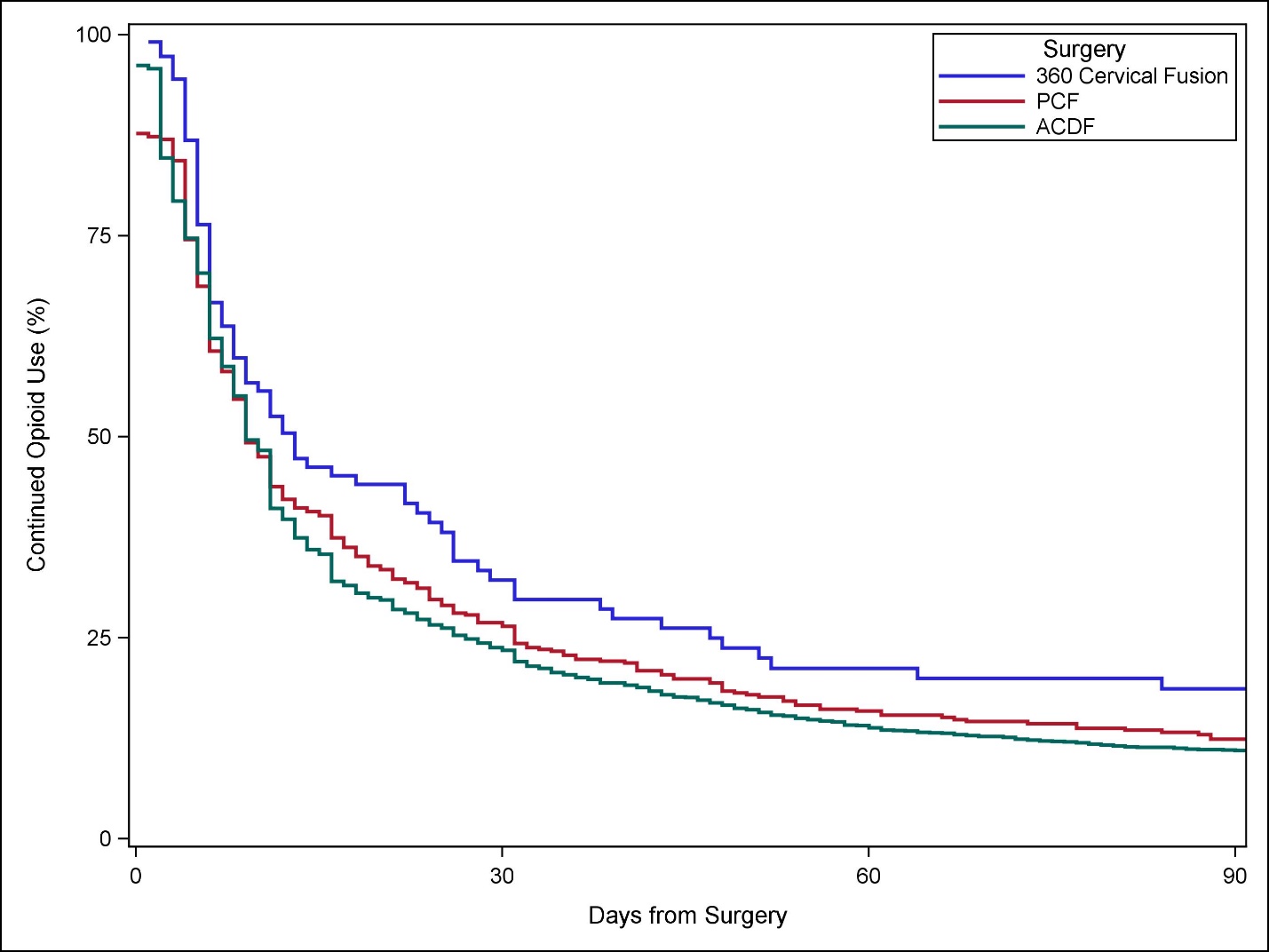 